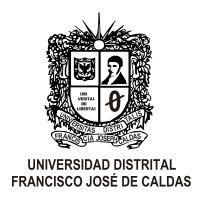 UNIVERSIDAD DISTRITAL FRANCISCO JOSÉ DE CALDASFACULTAD DE INGENIERÍAPROYECTO CURRICULAR INGENIERÍA ELÉCTRICAFORMATO EVALUACIÓN DE MONOGRAFÍANúmero ConsecutivoUNIVERSIDAD DISTRITAL FRANCISCO JOSÉ DE CALDASFACULTAD DE INGENIERÍAPROYECTO CURRICULAR INGENIERÍA ELÉCTRICAFORMATO EVALUACIÓN DE MONOGRAFÍAUNIVERSIDAD DISTRITAL FRANCISCO JOSÉ DE CALDASFACULTAD DE INGENIERÍAPROYECTO CURRICULAR INGENIERÍA ELÉCTRICAFORMATO EVALUACIÓN DE MONOGRAFÍAFecha Entrega FormatoUNIVERSIDAD DISTRITAL FRANCISCO JOSÉ DE CALDASFACULTAD DE INGENIERÍAPROYECTO CURRICULAR INGENIERÍA ELÉCTRICAFORMATO EVALUACIÓN DE MONOGRAFÍATITULO DEL PROYECTOTITULO DEL PROYECTOTITULO DEL PROYECTOTITULO DEL PROYECTOTITULO DEL PROYECTONOMBRE(S) DEL(OS) PROPONENTE(S)NOMBRE(S) DEL(OS) PROPONENTE(S)NOMBRE(S) DEL(OS) PROPONENTE(S)NOMBRE(S) DEL(OS) PROPONENTE(S)NOMBRE(S) DEL(OS) PROPONENTE(S)NOMBRES Y APELLIDOSIDENTIFICACIÓNCÓDIGOCORREO ELECTRÓNICO CORREO ELECTRÓNICO DIRECTOR INTERNO DIRECTOR INTERNO DIRECTOR INTERNO CORREO ELECTRÓNICOCORREO ELECTRÓNICOCODIRECTOR INTERNO CODIRECTOR INTERNO CODIRECTOR INTERNO CORREO ELECTRÓNICOCORREO ELECTRÓNICODOCENTE EVALUADOR. DOCENTE EVALUADOR. DOCENTE EVALUADOR. CORREO ELECTRÓNICOCORREO ELECTRÓNICOAPORTES DEL PROYECTOAPORTES DEL PROYECTOAPORTES DEL PROYECTOAPORTES DEL PROYECTOAPORTES DEL PROYECTOAPORTES DEL PROYECTO A SU FORMACIÓN COMO INGENIERO(S)APORTES DEL PROYECTO A SU FORMACIÓN COMO INGENIERO(S)APORTES DEL PROYECTO A SU FORMACIÓN COMO INGENIERO(S)APORTES DEL PROYECTO A SU FORMACIÓN COMO INGENIERO(S)APORTES DEL PROYECTO A SU FORMACIÓN COMO INGENIERO(S)APORTES DEL PROYECTO AL DESARROLLO DE LA INGENIERÍAAPORTES DEL PROYECTO AL DESARROLLO DE LA INGENIERÍAAPORTES DEL PROYECTO AL DESARROLLO DE LA INGENIERÍAAPORTES DEL PROYECTO AL DESARROLLO DE LA INGENIERÍAAPORTES DEL PROYECTO AL DESARROLLO DE LA INGENIERÍACRITERIOS DE EVALUACIÓN DEL PROYECTOCRITERIOS DE EVALUACIÓN DEL PROYECTOCRITERIOS DE EVALUACIÓN DEL PROYECTOCRITERIOS DE EVALUACIÓN DEL PROYECTOCRITERIOS DE EVALUACIÓN DEL PROYECTOCLARIDAD DEL TÍTULO CON RELACIÓN AL TEMA Y OBJETIVOSCLARIDAD DEL TÍTULO CON RELACIÓN AL TEMA Y OBJETIVOSCLARIDAD DEL TÍTULO CON RELACIÓN AL TEMA Y OBJETIVOSCLARIDAD DEL TÍTULO CON RELACIÓN AL TEMA Y OBJETIVOSNOTA MÁXIMA: 3 PUNTOSCOHERENCIA EN EL PLANTEAMIENTO DEL PROYECTO (PREGUNTA, PLANTEAMIENTO, JUSTIFICACIÓN Y VIABILIDAD)COHERENCIA EN EL PLANTEAMIENTO DEL PROYECTO (PREGUNTA, PLANTEAMIENTO, JUSTIFICACIÓN Y VIABILIDAD)COHERENCIA EN EL PLANTEAMIENTO DEL PROYECTO (PREGUNTA, PLANTEAMIENTO, JUSTIFICACIÓN Y VIABILIDAD)COHERENCIA EN EL PLANTEAMIENTO DEL PROYECTO (PREGUNTA, PLANTEAMIENTO, JUSTIFICACIÓN Y VIABILIDAD)NOTA MÁXIMA: 4 PUNTOSCOHERENCIA EN LA FUNDAMENTACIÓN TEÓRICA, CONCEPTUAL Y REFERENCIAL CON RESPECTO AL PLANTEAMIENTO DEL PROYECTO (MARCO REFERENCIAL: TEÓRICO, CONCEPTUAL, ANTECEDENTES, LEGAL, ETC.)COHERENCIA EN LA FUNDAMENTACIÓN TEÓRICA, CONCEPTUAL Y REFERENCIAL CON RESPECTO AL PLANTEAMIENTO DEL PROYECTO (MARCO REFERENCIAL: TEÓRICO, CONCEPTUAL, ANTECEDENTES, LEGAL, ETC.)COHERENCIA EN LA FUNDAMENTACIÓN TEÓRICA, CONCEPTUAL Y REFERENCIAL CON RESPECTO AL PLANTEAMIENTO DEL PROYECTO (MARCO REFERENCIAL: TEÓRICO, CONCEPTUAL, ANTECEDENTES, LEGAL, ETC.)COHERENCIA EN LA FUNDAMENTACIÓN TEÓRICA, CONCEPTUAL Y REFERENCIAL CON RESPECTO AL PLANTEAMIENTO DEL PROYECTO (MARCO REFERENCIAL: TEÓRICO, CONCEPTUAL, ANTECEDENTES, LEGAL, ETC.)NOTA MÁXIMA: 6 PUNTOSDESARROLLO DE LOS OBJETIVOS PLANTEADOS EN EL ANTEPROYECTODESARROLLO DE LOS OBJETIVOS PLANTEADOS EN EL ANTEPROYECTODESARROLLO DE LOS OBJETIVOS PLANTEADOS EN EL ANTEPROYECTODESARROLLO DE LOS OBJETIVOS PLANTEADOS EN EL ANTEPROYECTONOTA MÁXIMA: 8 PUNTOSCUMPLIMIENTO DE LOS PLAZO PREVISTO EN EL PROYECTOCUMPLIMIENTO DE LOS PLAZO PREVISTO EN EL PROYECTOCUMPLIMIENTO DE LOS PLAZO PREVISTO EN EL PROYECTOCUMPLIMIENTO DE LOS PLAZO PREVISTO EN EL PROYECTONOTA MÁXIMA: 4 PUNTOSCOHERENCIA Y FUNCIONALIDAD DEL MARCO METODOLÓGICOCOHERENCIA Y FUNCIONALIDAD DEL MARCO METODOLÓGICOCOHERENCIA Y FUNCIONALIDAD DEL MARCO METODOLÓGICOCOHERENCIA Y FUNCIONALIDAD DEL MARCO METODOLÓGICONOTA MÁXIMA: 4 PUNTOSBIBLIOGRAFÍA COMPLETA Y SUFICIENTE EN RELACIÓN CON LA TEMÁTICA ABORDADA.BIBLIOGRAFÍA COMPLETA Y SUFICIENTE EN RELACIÓN CON LA TEMÁTICA ABORDADA.BIBLIOGRAFÍA COMPLETA Y SUFICIENTE EN RELACIÓN CON LA TEMÁTICA ABORDADA.BIBLIOGRAFÍA COMPLETA Y SUFICIENTE EN RELACIÓN CON LA TEMÁTICA ABORDADA.NOTA MÁXIMA: 3 PUNTOSFUNCIONALIDAD DE LOS RESULTADOS ALCANZADOS, CALIDAD DE LA SOLUCIÓN DADA AL PROBLEMA PLANTEADO O APORTE A LA CARRERA.FUNCIONALIDAD DE LOS RESULTADOS ALCANZADOS, CALIDAD DE LA SOLUCIÓN DADA AL PROBLEMA PLANTEADO O APORTE A LA CARRERA.FUNCIONALIDAD DE LOS RESULTADOS ALCANZADOS, CALIDAD DE LA SOLUCIÓN DADA AL PROBLEMA PLANTEADO O APORTE A LA CARRERA.FUNCIONALIDAD DE LOS RESULTADOS ALCANZADOS, CALIDAD DE LA SOLUCIÓN DADA AL PROBLEMA PLANTEADO O APORTE A LA CARRERA.NOTA MÁXIMA: 10 PUNTOSMANEJO ESTÉTICO Y ESTILÍSTICO DEL DOCUMENTOMANEJO ESTÉTICO Y ESTILÍSTICO DEL DOCUMENTOMANEJO ESTÉTICO Y ESTILÍSTICO DEL DOCUMENTOMANEJO ESTÉTICO Y ESTILÍSTICO DEL DOCUMENTONOTA MÁXIMA: 4 PUNTOSEXPOSICIÓN  SOLVENTE  Y ARGUMENTADA QUE PRESENTA EL DESARROLLO DE PRODUCTOS DEL PROYECTOEXPOSICIÓN  SOLVENTE  Y ARGUMENTADA QUE PRESENTA EL DESARROLLO DE PRODUCTOS DEL PROYECTOEXPOSICIÓN  SOLVENTE  Y ARGUMENTADA QUE PRESENTA EL DESARROLLO DE PRODUCTOS DEL PROYECTOEXPOSICIÓN  SOLVENTE  Y ARGUMENTADA QUE PRESENTA EL DESARROLLO DE PRODUCTOS DEL PROYECTONOTA MÁXIMA: 4 PUNTOSCONCEPTOCONCEPTOCONCEPTOCONCEPTOCONCEPTOPROYECTO CONCLUIDOMODIFCARFIRMA DEL EVALUADOR.FIRMA DEL DIRECTOR INTERNODIA/ MES/AÑO